Concasseur à axe vertical série BLink:  Gallerie     Obtenir ce produit PrixLe concasseur à axe vertical série B est un broyeur de haute performance, basant sur une recherche de la fabrication des équipements miniers et une introduction de technique avancée. Par rapport aux autres concasseurs, le Concasseur à axe vertical a une efficacité et une production plus haute surtout pour des matériaux durs.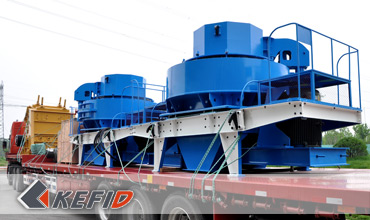 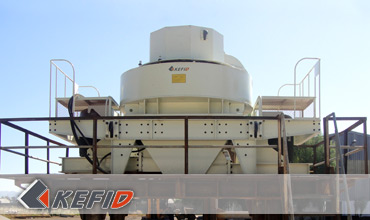 ApplicationLe concasseur à axe vertical série B est largement utilisé pour écraser les minéraux métalliques et non métalliques, les matériaux de construction, le sable artificiel et le concassage de toutes sortes de scories métallurgiques.Données TechniquesNote: Aucune modification de données de Concasseur à axe vertical série B ne sera affichée ultérieurement.Directeur SéniorContactModèleModèleB-7611B-8518B-9526B-1140Capacité de production (t/h)Alimenter par chute et central120-180200-260300-380450-520Capacité de production (t/h)Alimenter Central60-90100-130150-190225-260Matière à traiter(mm)Matière souple≤35≤40≤45≤50Matière à traiter(mm)Matière dure≤30≤35≤40≤45Vitesse de rotation (r/min)Vitesse de rotation (r/min)1700-18001520-16901360-15101180-1310Puissance moteur double kWPuissance moteur double kW110-150180-220264-320400-440Dimension L×A×H (mm)Dimension L×A×H (mm)3700×2150×21004140×2280×24254560×2447×27785000×2700×3300Poids(t)Poids(t)7.810.31625.6Source électricitéSource électricité380v；50Hz380v；50Hz380v；50Hz380v；50HzCapteur vibrantCapteur vibrantchamps d’observation : 0.1-20mm/s, régularisable continuechamps d’observation : 0.1-20mm/s, régularisable continuechamps d’observation : 0.1-20mm/s, régularisable continuechamps d’observation : 0.1-20mm/s, régularisable continueStation de lubrificationPuissance de pompe double2×0.31KW2×0.31KW2×0.31KW2×0.31KWStation de lubrificationSystème de protectionInjection automatique ; cessez de travailler sans huile ; refroidissement à l’eau ; démarrage préchauffer en hiver.Injection automatique ; cessez de travailler sans huile ; refroidissement à l’eau ; démarrage préchauffer en hiver.Injection automatique ; cessez de travailler sans huile ; refroidissement à l’eau ; démarrage préchauffer en hiver.Injection automatique ; cessez de travailler sans huile ; refroidissement à l’eau ; démarrage préchauffer en hiver.Station de lubrificationDimension L×A×H (mm)820×520×1270820×520×1270820×520×1270820×520×1270Station de lubrificationPuissance de réchauffeur de boîte de l’huile2KW2KW2KW2KW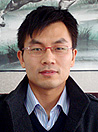 Kevin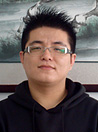 Johnny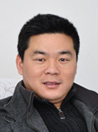 PeterTel: +86-21-58385016Fax: +86-21-58377628E-mail: sales@kefidinc.comTel: + 86-371-67999255Fax: +86-371-67998980E-mail: david@kefidinc.comMatérielGallerieConcasseur mobileConcasseur mobile sur chenilleConcasseur à mâchoire mobileConcasseur à percussion mobileConcasseur à cône mobileConcasseur VSI mobileStation de concassageConcasseur à mâchoireConcasseur à percussionConcasseur à côneConcasseur à axe verticalChaîne de ProductionChaîne de production de pierreChaîne de production de sableBroyeur industrielBroyeur verticalBroyeur à trapèze de série MTWBroyeur à marteaux hydrauliqueBroyeur à poudre ultra-finBroyeur à trapèze série TGMBroyeur à suspension série YGMBroyeur RaymondBroyeur à bouletsCrible et LaveurCrible vibrantLaveur du sable à visLaveur du sable à roueAlimentateur et ConvoyeurAlimentateur vibrantConvoyeur à bandeCrushingMobile Crushing PlantStationary Crushing PlantJaw CrusherImpact CrusherCone CrusherVSI CrusherAggregate Production LineGrinding MillVertical Grinding MillMTW Series Trapezoid MillMicro Powder MillTrapezium MillHigh Pressure MillRaymond MillBall MillEuropean Hammer MillScreening & WashingVibrating ScreenSand Washing MachineFeeding & ConveyingVibrating FeederBelt ConveyorDelivery of ProductsTechnologyWorkshopClients Visit and ExhibitonCorporate Culture